Vice-President Student Events Portfolio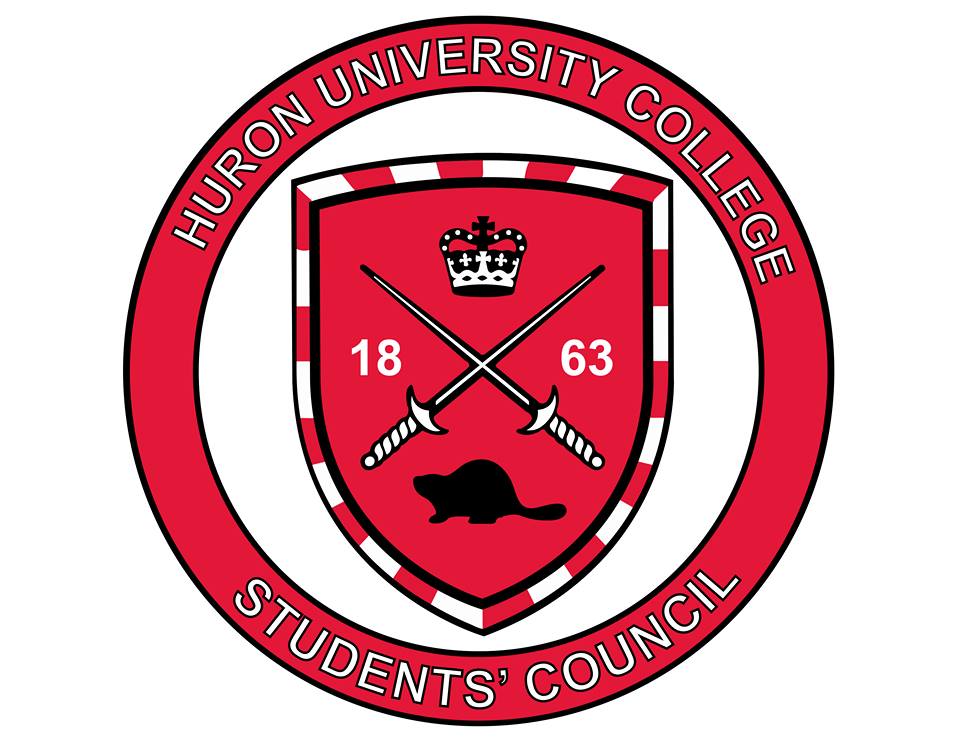 Position Opening: Special Events Commissioners (2)Direct Supervisor: VP Student EventsCompensation: Not eligible for compensationPosition Description: Work with the VP Student Events to execute new and existing social events for the Huron student body during the 2018/2019 academic year. This will include events such as the Blue Jays game, bar nights, apple & pumpkin picking, HBK events, late night soup sampling, and more.Responsibilities:Assist in the planning and execution of social events that have been approved by the VP Student Events.Analyze feedback from the Huron student body and pitch new ideas for social programming that may improve student experience and engagement at Huron.Communicate with external organizations and venues on behalf of the portfolio to organize each event.Maintain relationships with the VP Communications, International Student Leaders, and other stakeholders of the portfolio to ensure proper support and collaboration from these channels.Complete an interim report at the end of the fall academic term and a final report at the end of the winter academic termRelevant Skills:Collaborative work ethic Excellent organizational and critical thinking skills Communicates effectively through written and oral mediumsEnthusiasm and passion for Huron and the positionAbility to take direction and initiativePrior event planning and project management experienceBeing in London for the summer is an asset, not requiredApplication Requirements: Application Form and Resume